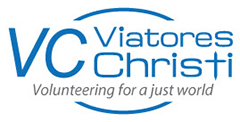 RETREAT/GATHERING FOR THE MEMBERS of VIATORES CHRISTI 19th – 20th May 2018BOOKING FORMName:       _________________________________________________Contact Details:       Email Address:____________________________________                                 Phone No:     _____________________________________Accommodation:  Room with Ensuite (€65)______________Transport Needed    Yes____No_____    If yes from where?  __________________Deposit €30 paid by: cheque/P.O/Cash_________Electronic Bank Transfer _______Credit/Debit card on website____________Any dietary needs:________________________________________________________ Place X as appropriate.Please return by email info@viatoreschristi.com or post to Viatores Christi, 8 Cabra Rd., Phibsboro, Dublin 7 by Monday 30th April 2018                                                   